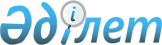 2013-2015 жылдарға арналған Ақтөбе қаласының бюджеті туралы
					
			Күшін жойған
			
			
		
					Ақтөбе облысы Ақтөбе қалалық мәслихатының 2012 жылғы 20 желтоқсандағы № 94 шешімі. Ақтөбе облысы Әділет департаментінде 2013 жылғы 4 қаңтарда № 3478 тіркелді. Күші жойылды - Ақтөбе облысы Ақтөбе қалалық мәслихатының 2014 жылғы 3 ақпандағы № 209 шешімімен      Ескерту. Күші жойылды - Ақтөбе облысы Ақтөбе қалалық мәслихатының 03.02.2014 № 209 шешімімен.

      «Қазақстан Республикасындағы жергілікті мемлекеттік басқару және өзін-өзі басқару туралы» Қазақстан Республикасының 2001 жылғы 23 қаңтардағы № 148 Заңының 6 бабының 1 тармағына, Қазақстан Республикасының 2008 жылғы 4 желтоқсандағы № 95-IV Бюджеттік кодексінің 9 бабының 2 тармағына, Қазақстан Республикасының 2012 жылғы 23 қарашадағы № 54-V «2013-2015 жылдарға арналған республикалық бюджет туралы» Заңына және Ақтөбе облыстық мәслихатының 2012 жылғы 7 желтоқсандағы № 75 «2013-2015 жылдарға арналған облыстық бюджет туралы» шешіміне сәйкес, Ақтөбе қалалық мәслихаты ШЕШІМ ЕТТІ:



      2013 - 2015 жылдарға арналған Ақтөбе қаласының бюджеті 1, 2 және 3 қосымшаларға сәйкес, тиісінше, соның ішінде 2013 жылға келесі көлемдерде бекітілсін:



      1) кірістер –                   36 735 584,2 мың теңге,

      оның ішінде:

      салықтық түсімдер –               14 700 236 мың теңге;

      салықтық емес түсімдер –             129 388 мың теңге;

      негізгі капиталды сатудан

      түсетін түсімдер –                   150 000 мың теңге;

      трансферттер түсімі –           21 710 052,2 мың теңге;



      2) шығындар –                   40 668 501,6 мың теңге;



      3) таза бюджеттік кредиттеу –              0 мың теңге,

      оның ішінде:

      бюджеттік кредиттер –                      0 мың теңге;

      бюджеттік кредиттерді өтеу –               0 мың теңге;



      4) қаржы активтерімен операциялар

      бойынша сальдо –                     126 300 мың теңге,

      оның ішінде:

      қаржы активтерін сатып алу –         126 300 мың теңге;

      мемлекеттің қаржы активтерін

      сатудан түсетін түсімдер –                 0 мың теңге;



      5) бюджет тапшылығы

      (профицитi) –                   -4 059 217,4 мың теңге;



      6) бюджет тапшылығын қаржыландыру

      (профицитiн пайдалану) –         4 059 217,4 мың теңге,

      оның ішінде:

      қарыздар түсiмi –                  2 652 640 мың теңге.

      қарыздарды қайтару –               1 052 000 мың теңге.

      Ескерту. 1 тармаққа өзгерістер енгізілді - Ақтөбе облысы Ақтөбе қалалық мәслихатының 24.01.2013 № 109 (01.01.2013 бастап қолданысқа енгізіледі); 25.04.2013 № 132 (01.01.2013 бастап қолданысқа енгізіледі); 09.07.2013 № 146 (01.01.2013 бастап қолданысқа енгізіледі); 30.07.2013 № 152 (01.01.2013 бастап қолданысқа енгізіледі); 13.11.2013 № 172 (01.01.2013 бастап қолданысқа енгізіледі); 04.12.2013 № 181 (01.01.2013 бастап қолданысқа енгізіледі) шешімдерімен.



      2. Қазақстан Республикасы Бюджеттік Кодексінің 52 бабына сәйкес, 1 тармағының 1, 2 тармақшаларда қаралғандарды қоспағанда, түсімдер Ақтөбе қаласының бюджеті кірісіне толық есептелсін.



      3. Ақтөбе облыстық мәслихатының «2013-2015 жылдарға арналған облыстық бюджет туралы» шешімімен салықтар түсімдерінің жалпы сомасы Ақтөбе қаласына мынадай мөлшерде бөлінуі белгіленгені еске алынсын:



      1) төлем көзінен салық салынатын табыстардан ұсталатын жеке табыс салығы бойынша 20 пайыз;



      2) әлеуметтік салық бойынша 20 пайыз;



      3) төлем көзінен салық салынатын табыстардан ұсталатын жеке табыс салығы, төлем көзінен салық салынбайтын табыстардан ұсталатын жеке табыс салығы, төлем көзінен салық салынатын шетелдік азаматтар табыстарынан ұсталатын жеке табыс салығы бойынша түсімдер Ақтөбе қаласының бюджетіне толығымен есептеледі.



      4. «2013 - 2015 жылдарға арналған республикалық бюджет туралы» Қазақстан Республикасы Заңының 5 бабына сәйкес, жұмыс берушiлер еңбекке уақытша жарамсыздығы, жүктiлiгi мен босануы бойынша, бала туған кезде, жерлеуге есептеген, Мемлекеттiк әлеуметтiк сақтандыру қорынан төленiп келген жәрдемақы сомаларының аталған қорға аударымдардың есептелген сомасынан асып түсуi нәтижесiнде 1998 жылғы 31 желтоқсандағы жағдай бойынша құралған терiс сальдо ай сайын жалақы қорының 4 пайызы шегiнде әлеуметтiк салық төлеу есебiне жатқызылады.



      5. «2013 - 2015 жылдарға арналған республикалық бюджет туралы» Қазақстан Республикасы Заңының 9 бабына сәйкес:

      2013 жылғы 1 қаңтардан бастап:



      1) жалақының ең төменгі мөлшері – 18 660 теңге;



      2) Қазақстан Республикасының заңнамасына сәйкес жәрдемақыларды және өзге де әлеуметтік төлемдерді есептеу үшін, сондай-ақ айыппұл санкцияларын, салықтар және басқа да төлемдерді қолдану үшін айлық есептік көрсеткіш – 1 731 теңге;



      3) базалық әлеуметтік төлемдердің мөлшерін есептеу үшін ең төменгі күнкөріс деңгейінің шамасы – 18 660 теңге болып белгіленгені басшылыққа және еске алынсын.



      5-1. Функциялардың берілуіне байланысты 2013 жылға арналған қалалық бюджетте облыстық бюджетке нысаналы ағымдағы трансферттер түсiмдерi қарастырылсын:

      бастауыш, негізгі орта және жалпы орта білімді жан басына шаққандағы қаржыландыруды сынақтан өткізуге – 162 718,5 мың теңге.

      Ескерту. Шешім 5-1 тармағымен толықтырылды - Ақтөбе облысы Ақтөбе қалалық мәслихатының 04.12.2013 № 181 (01.01.2013 бастап қолданысқа енгізіледі) шешімімен.



      6. 2013 жылға арналған Ақтөбе қаласының бюджетіне республикалық бюджеттен келесідей мөлшерлерде ағымдағы нысаналы трансферттер түскені ескерілсін:

      мектепке дейінгі білім ұйымдарында мемлекеттік білім беру тапсырысын жүзеге асыруға - 970 662 мың теңге;

      Қазақстан Республикасында 2011-2020 жылдарға арналған білім беруді дамыту мемлекеттік бағдарламасын іске асыруға жалпы сомасы 37 904 мың теңге, оның ішінде:

      негізгі орта және жалпы орта білім беретін мемлекеттік мекемелердегі физика, химия, биология кабинетін оқу жабдығымен жарақтандыруға – 24 582 мың теңге;

      үйде оқытылатын мүгедек балаларды жабдықпен, бағдарламамен қамтуға – 2 401,7 мың теңге.

      жетім баланы (жетім балаларды) және ата-аналарының қамқорынсыз қалған баланы (балаларды) күтіп-ұстауға асыраушыларына (қамқоршыларына) ай сайынғы ақшалай қаражат төлемдеріне – 74 658 мың теңге;

      мектеп мұғалімдеріне және мектепке дейінгі білім беру ұйымдарының тәрбиешілеріне біліктілік санаты үшін қосымша ақы көлемін ұлғайтуға – 166 962 мың теңге;

      үш деңгейлі жүйе бойынша біліктілігін арттырудан өткен мұғалімдерге еңбекақыларын көтеруге – 50 820 мың теңге;

      алынып тасталды - Ақтөбе облысы Ақтөбе қалалық мәслихатының 24.01.2013 № 109 (01.01.2013 бастап қолданысқа енгізіледі) шешімімен.

      алынып тасталды - Ақтөбе облысы Ақтөбе қалалық мәслихатының 24.01.2013 № 109 (01.01.2013 бастап қолданысқа енгізіледі) шешімімен.

      алынып тасталды - Ақтөбе облысы Ақтөбе қалалық мәслихатының 24.01.2013 № 109 (01.01.2013 бастап қолданысқа енгізіледі) шешімімен.

      алынып тасталды - Ақтөбе облысы Ақтөбе қалалық мәслихатының 24.01.2013 № 109 (01.01.2013 бастап қолданысқа енгізіледі) шешімімен.

      алынып тасталды - Ақтөбе облысы Ақтөбе қалалық мәслихатының 24.01.2013 № 109 (01.01.2013 бастап қолданысқа енгізіледі) шешімімен.

      арнаулы әлеуметтік қызметтерді көрсетуді іске асыруға жалпы сомасы – 14 103 мың теңге, оның ішінде:

      әлеуметтік қызметтер стандарттарын енгізуге – 14 103 мың теңге;

      алынып тасталды - Ақтөбе облысы Ақтөбе қалалық мәслихатының 24.01.2013 № 109 (01.01.2013 бастап қолданысқа енгізіледі) шешімімен.

      эпизоотияға қарсы іс-шаралар жүргізуге – 21 100 мың теңге;

      жергілікті атқарушы органдардың штаттық санын ұлғайтуға - 3 167 мың теңге;

      бастауыш, негізгі орта және жалпы орта білімді жан басына шаққандағы қаржыландыруды сынақтан өткізуге - 217 870,3 мың теңге.

      аталған нысаналы даму трансферттерінің сомаларын бөлу қала әкімдігінің қаулысы негізінде айқындалады.

      Ескерту. 6 тармаққа өзгерістер енгізілді - Ақтөбе облысы Ақтөбе қалалық мәслихатының 24.01.2013 № 109 (01.01.2013 бастап қолданысқа енгізіледі); 25.04.2013 № 132 (01.01.2013 бастап қолданысқа енгізіледі); 09.07.2013 № 146 (01.01.2013 бастап қолданысқа енгізіледі); 13.11.2013 № 172 (01.01.2013 бастап қолданысқа енгізіледі); 04.12.2013 № 181 (01.01.2013 бастап қолданысқа енгізіледі) шешімдерімен.



      7. 2013 жылға арналған Ақтөбе қаласының бюджетіне республикалық бюджеттен дамыту мен несиеге келесідей мөлшерлерде нысаналы даму трансферттері түскені ескерілсін:

      білім беру объектілерін салу және реконструкциялауға – 1 208 339 мың теңге;

      мемлекеттік коммуналдық тұрғын үй қорының тұрғын үйді жобалауға, құрылысына және (немесе) сатып алуға – 3 605 920 мың тенге;

      инженерлік коммуникациялық инфрақұрылымды жобалауға, дамытуға, жайластыру және (немесе) сатып алуға – 1 941 064 мың теңге;

      алынып тасталды - Ақтөбе облысы Ақтөбе қалалық мәслихатының 24.01.2013 № 109 (01.01.2013 бастап қолданысқа енгізіледі) шешімімен.

      коммуналдық шаруашылықты дамытуға – 787 778 мың теңге;

      сумен жабдықтау және су бұру жүйесін дамытуға – 3 641 235 мың теңге;

      жылу-энергетикалық жүйені дамытуға – 604 555 мың теңге.

      Аталған нысаналы даму трансферттерінің сомаларын бөлу қала әкімдігінің қаулысы негізінде айқындалады.

      Ескерту. 7 тармаққа өзгерістер енгізілді - Ақтөбе облысы Ақтөбе қалалық мәслихатының 24.01.2013 № 109 (01.01.2013 бастап қолданысқа енгізіледі); 04.12.2013 № 181 (01.01.2013 бастап қолданысқа енгізіледі) шешімдерімен.



      8. 2013 жылға арналған Ақтөбе қаласының бюджетіне облыстық бюджеттен нысаналы ағымдағы трансферттер, даму трансферттері мен кредиттері түскені ескерілсін, оның ішінде:

      білім беру объектілерін салу және реконструкциялауға – 500 028 мың теңге;

      мемлекеттік коммуналдық тұрғын үй қорының тұрғын үйді жобалауға, құрылысына және (немесе) сатып алуға – 1 634 476 мың тенге;

      инженерлік коммуникациялық инфрақұрылымды жобалауға, дамытуға, жайластыру және (немесе) сатып алуға – 784 073 мың теңге;

      коммуналдық шаруашылықты дамытуға – 636 447 мың теңге;

      сумен жабдықтау және су бөлу жүйесінің қызмет етуіне – 837 146 мың теңге;

      қаланы және елді мекендерді көркейтуді дамытуға – 273 545 мың теңге;

      спорт және туризм объектілерін дамытуға – 575 425 мың теңге;

      жылу-энергетикалық жүйені дамытуға – 321 000 мың теңге;

      көлік инфрақұрылымын дамытуға – 1 907 148,5 мың теңге;

      елдi мекендердi абаттандыру және көгалдандыруға – 432 403 мың теңге;

      алынып тасталды - Ақтөбе облысы Ақтөбе қалалық мәслихатының 24.01.2013 № 109 (01.01.2013 бастап қолданысқа енгізіледі) шешімімен.

      2 111 012,7 мың теңге - аудандық маңызы бар автомобиль жолдарын (қала көшелерін) және елді мекендердің көшелерін күрделі және орташа жөндеу;

      білім беру нысандарын күтіп ұстауға - 287 865 мың теңге;

      жаңа іске қосылған білім беру нысандарын күтіп ұстауға және материалдық-техникалық жарақтандыруға - 376 874 мың теңге;

      білім беру нысандарына күрделі жөндеуге – 129 840,3 мың теңге;

      Ұлы Отан соғысы ардагерлеріне бір мезеттік материалдық көмек көрсетуге – 10 369,1 мың теңге;

      елдi мекендердегі көшелердi жарықтандыруға – 140 442 мың теңге;

      жергілікті атқарушы органдардың штаттық санын ұлғайтуға - 7 715 мың теңге;

      Жұмыспен қамту 2020 жол картасы шеңберінде ауылдық елді мекендерді дамытуға – 12 500,5 мың теңге;

      білім беру мекемелерінде электронды оқыту жүйесін енгізуге – 13 569 мың теңге;

      мемлекеттік білім беру мекемелеріне жұмыстағы жоғары көрсеткіштері үшін гранттарды табыс етуге - 9 952 мың теңге.

      Аталған трансферттер сомаларын бөлу қала әкімдігінің қаулысы негізінде айқындалады.

      Ескерту. 8 тармаққа өзгерістер енгізілді - Ақтөбе облысы Ақтөбе қалалық мәслихатының 24.01.2013 № 109 (01.01.2013 бастап қолданысқа енгізіледі); 25.04.2013 № 132 (01.01.2013 бастап қолданысқа енгізіледі); 30.07.2013 № 152 (01.01.2013 бастап қолданысқа енгізіледі); 13.11.2013 № 172 (01.01.2013 бастап қолданысқа енгізіледі) шешімдерімен.



      9. Ақтөбе қаласының жергілікті атқарушы органының 2013 жылға арналған резерві 81 088,3 мың теңге сомасында бекітілсін.

      Ескерту. 9 тармаққа өзгерістер енгізілді - Ақтөбе облысы Ақтөбе қалалық мәслихатының 25.04.2013 № 132 (01.01.2013 бастап қолданысқа енгізіледі); 30.07.2013 № 152 (01.01.2013 бастап қолданысқа енгізіледі); 13.11.2013 № 172 (01.01.2013 бастап қолданысқа енгізіледі) шешімдерімен.



      10. 2013 жылға арналған Ақтөбе қаласының бюджетін атқару процесінде секвестрлеуге жатпайтын қалалық бюджеттік бағдарламалардың тізбесі 4 қосымшаға сәйкес бекітілсін.



      11. Осы шешім 2013 жылдың 1 қаңтарынан бастап қолданысқа енгізіледі.       Қалалық мәслихат                  Қалалық мәслихаттың

    сессиясының төрағасы                      хатшысы        А. Айтжанов                        С. Шынтасова

Ақтөбе қалалық мәслихатының

2012 жылғы 20 желтоқсандағы

№ 94 шешіміне 1 қосымша 2013 жылға арналған Ақтөбе қаласының нақтыланған бюджеті      Ескерту. 1 қосымша жаңа редакцияда - Ақтөбе облысы Ақтөбе қалалық мәслихатының 04.12.2013 № 181 (01.01.2013 бастап қолданысқа енгізіледі) шешімімен.

Ақтөбе қалалық мәслихатының

2012 жылғы 20 желтоқсандағы

№ 94 шешіміне 2 қосымша 2014 жылға арналған Ақтөбе қаласының бюджеті

Ақтөбе қалалық мәслихатының

2012 жылғы 20 желтоқсандағы

№ 94 шешіміне 3 қосымша 2015 жылға арналған Ақтөбе қаласының бюджеті

Ақтөбе қалалық мәслихатының

2012 жылғы 20 желтоқсандағы

№ 94 шешіміне 4 қосымша 2013-2015 жылдарға арналған қалалық бюджетті атқару процесінде секвестрлеуге жатпайтын қалалық бюджеттік бағдарламалардың ТІЗБЕСІ
					© 2012. Қазақстан Республикасы Әділет министрлігінің «Қазақстан Республикасының Заңнама және құқықтық ақпарат институты» ШЖҚ РМК
				СанатыСанатыСанатыСанатыСомасы (мың теңге)СыныбыСыныбыСыныбыСомасы (мың теңге)Ішкі сыныбыІшкі сыныбыСомасы (мың теңге)Кірістердің атауыСомасы (мың теңге)12345I. КІРІСТЕР36735584,21САЛЫҚТЫҚ ТҮСІМДЕР14700236,001Табыс салығы4894563,02Жеке табыс салығы4894563,003Әлеуметтік салық1948960,01Әлеуметтік салық1948960,004Меншікке салынатын салықтар4177525,01Мүлікке салынатын салықтар2644915,03Жер салығы400845,04Көлік құралдарына салынатын салық1129890,05Бірыңғай жер салығы1875,005Тауарларға, жұмыстарға және қызметтерге салынатын ішкі салықтар3343735,02Акциздер2743716,03Табиғи және басқа да ресурстарды пайдаланғаны үшін түсетін түсімдер183543,04Кәсіпкерлік және кәсіби қызметті жүргізгені үшін алынатын алымдар322772,05Ойын бизнесіне салық93704,008Заңдық мәнді іс-әрекеттерді жасағаны және (немесе) оған уәкілеттігі бар мемлекеттік органдар немесе лауазымды адамдар құжаттар бергені үшін алынатын міндетті төлемдер 335453,01Мемлекеттік баж 335453,02САЛЫҚТЫҚ ЕМЕС ТҮСІМДЕР129388,001Мемлекеттік меншіктен түсетін кірістер 42761,65Мемлекет меншігіндегі мүлікті жалға беруден түсетін кірістер41789,07Қарыз алушы банктерге жергілікті бюджеттен берілген бюджеттік кредиттер бойынша сыйақылар972,604Мемлекеттік бюджеттен қаржыландырылатын, сондай-ақ Қазақстан Республикасы Ұлттық Банкінің бюджетінен (шығыстар сметасынан) ұсталатын және қаржыландырылатын мемлекеттік мекемелер салатын айыппұлдар, өсімпұлдар, санкциялар, өндіріп алулар3200,01Мұнай секторы ұйымдарынан түсетін түсімдерді қоспағанда, мемлекеттік бюджеттен қаржыландырылатын, сондай-ақ Қазақстан Республикасы Ұлттық Банкінің бюджетінен (шығыстар сметасынан) ұсталатын және қаржыландырылатын мемлекеттік мекемелер салатын айыппұлдар, өсімпұлдар, санкциялар, өндіріп алулар3200,006Басқа да салықтық емес түсімдер83426,41Басқа да салықтық емес түсімдер83426,43НЕГІЗГІ КАПИТАЛДЫ САТУДАН ТҮСЕТІН ТҮСІМДЕР195908,001Мемлекеттік мекемелерге бекітілген мемлекеттік мүлікті сату45908,01Мемлекеттік мекемелерге бекітілген мемлекеттік мүлікті сату45908,003Жерді және материалдық емес активтерді сату 150000,01Жерді сату150000,04ТРАНСФЕРТТЕРДІҢ ТҮСІМДЕРІ21710052,202Мемлекеттік басқарудың жоғары тұрған органдарынан түсетін трансферттер21710052,22Облыстық бюджеттен түсетін трансферттер21710052,2Функционалдық топФункционалдық топФункционалдық топФункционалдық топФункционалдық топСомасы ( мың теңге)Кіші функцияКіші функцияКіші функцияКіші функцияСомасы ( мың теңге)Бюджеттік бағдарламалардың әкiмшiсiБюджеттік бағдарламалардың әкiмшiсiБюджеттік бағдарламалардың әкiмшiсiСомасы ( мың теңге)БағдарламаБағдарламаСомасы ( мың теңге)Шығындар атауларыСомасы ( мың теңге)II. ШЫҒЫНДАР40668501,601Жалпы сипаттағы мемлекеттік қызметтер463420,51Мемлекеттік басқарудың жалпы функцияларын орындайтын өкілді, атқарушы және басқа органдар342914,5112Аудан (облыстық маңызы бар қаланың) мәслихатының аппараты42926,0001Аудан (облыстық маңызы бар қаланың) мәслихатының қызметін қамтамасыз ету жөніндегі қызметтер42243,0003Мемлекеттік органның күрделі шығыстары683,0122Аудан (облыстық маңызы бар қаланың) әкімінің аппараты225985,0001Аудан (облыстық маңызы бар қаланың) әкімінің қызметін қамтамасыз ету жөніндегі қызметтер215640,0003Мемлекеттік органның күрделі шығыстары10345,0123Қаладағы аудан, аудандық маңызы бар қала, кент, ауыл, ауылдық округ әкімінің аппараты 74003,5001Қаладағы аудан, аудандық маңызы бар қала, кент, ауыл, ауылдық округ әкімінің қызметін қамтамасыз ету жөніндегі қызметтер69186,6022Мемлекеттік органның күрделі шығыстары4816,92Қаржылық қызмет26263,0459Ауданның (облыстық маңызы бар қаланың) экономика және қаржы бөлімі26263,0003Салық салу мақсатында мүлікті бағалауды жүргізу3364,1011Коммуналдық меншікке түскен мүлікті есепке алу, сақтау, бағалау және сату21847,9033Біржолғы талондарды беру жөніндегі жұмысты ұйымдастыру және біржолғы талондарды сатудан түскен сомаларды толық алынуын қамтамасыз ету жөніндегі жұмыстарды жүргізген мемлекеттік мекемені тарату бойынша іс-шаралар өткізу1051,09Жалпы сипаттағы өзге де мемлекеттiк қызметтер94243,0459Ауданның (облыстық маңызы бар қаланың) экономика және қаржы бөлімі82743,0001Ауданның (облыстық маңызы бар қаланың) экономикалық саясатын қалыптастыру мен дамыту, мемлекеттік жоспарлау, бюджеттік атқару және коммуналдық меншігін басқару саласындағы мемлекеттік саясатты іске асыру жөніндегі қызметтер 78083,0015Мемлекеттік органның күрделі шығыстары4660,0467Ауданның (облыстық маңызы бар қаланың) құрылыс бөлімі11500,0040Мемлекеттік органдардың объектілерін дамыту11500,002Қорғаныс5071,01Әскери мұқтаждар4353,0122Аудан (облыстық маңызы бар қаланың) әкімінің аппараты4353,0005Жалпыға бірдей әскери міндетті атқару шеңберіндегі іс-шаралар4353,02Төтенше жағдайлар жөнiндегi жұмыстарды ұйымдастыру718,0122Аудан (облыстық маңызы бар қаланың) әкімінің аппараты718,0006Аудан (облыстық маңызы бар қаланың) ауқымындағы төтенше жағдайлардың алдын алу және оларды жою218,0007Аудандық (қалалық) ауқымдағы дала өрттерінің, сондай ақ мемлекеттік өртке қарсы қызмет органдары құрылмаған елді мекендерде өрттердің алдын алу және оларды сөндіру жөніндегі іс шаралар500,003Қоғамдық тәртіп, қауіпсіздік, құқықтық, сот, қылмыстық-атқару қызметі224356,09Қоғамдық тәртіп және қауіпсіздік саласындағы басқа да қызметтер224356,0458Ауданның (облыстық маңызы бар қаланың) тұрғын үй-коммуналдық шаруашылығы, жолаушылар көлігі және автомобиль жолдары бөлімі224356,0021Елдi мекендерде жол жүрісі қауiпсiздiгін қамтамасыз ету224356,004Білім беру12950858,91Мектепке дейінгі тәрбие және оқыту2748866,9464Ауданның (облыстық маңызы бар қаланың) білім бөлімі2748866,9009Мектепке дейінгі тәрбие ұйымдарының қызметін қамтамасыз ету1778204,9040Мектепке дейінгі білім беру ұйымдарында мемлекеттік білім беру тапсырысын іске асыруға970662,02Бастауыш, негізгі орта және жалпы орта білім беру7591118,1464Ауданның (облыстық маңызы бар қаланың) білім бөлімі7591118,1003Жалпы білім беру7066174,1006Балаларға қосымша білім беру524944,09Білім беру саласындағы өзге де қызметтер2610873,9464Ауданның (облыстық маңызы бар қаланың) білім бөлімі870995,1001Жергілікті деңгейде білім беру саласындағы мемлекеттік саясатты іске асыру жөніндегі қызметтер45193,0005Ауданның (облыстық маңызы бар қаланың) мемлекеттік білім беру мекемелер үшін оқулықтар мен оқу-әдістемелік кешендерді сатып алу және жеткізу29448,0007Аудандық (қалалық) ауқымдағы мектеп олимпиадаларын және мектептен тыс іс-шараларды өткізу 29472,0012Мемлекеттік органның күрделі шығыстары552,0015Жетім баланы (жетім балаларды) және ата-аналарының қамқорынсыз қалған баланы (балаларды) күтіп-ұстауға асыраушыларына (қамқоршыларына) ай сайынғы ақшалай қаражат төлемдері74658,0019Ауданның (облыстық маңызы бар қаланың) мемлекеттік білім беру мекемелеріне жұмыстағы жоғары көрсеткіштері үшін гранттарды табыс ету9952,0020Үйде оқытылатын мүгедек балаларды жабдықпен, бағдарламалық қамтыммен қамтамасыз ету 2401,8050Жаңадан іске қосылатын білім беру объектілерін күтіп-ұстау366833,0067Ведомстволық бағыныстағы мемлекеттік мекемелерінің және ұйымдарының күрделі шығыстары312485,3467Ауданның (облыстық маңызы бар қаланың) құрылыс бөлімі1739878,8037Білім беру объектілерін салу және реконструкциялау1739878,806Әлеуметтік көмек және әлеуметтік қамсыздандыру1027646,82Әлеуметтік көмек951796,2451Ауданның (облыстық маңызы бар қаланың) жұмыспен қамту және әлеуметтік бағдарламалар бөлімі951796,2002Еңбекпен қамту бағдарламасы47152,0005Мемлекеттік атаулы әлеуметтік көмек3506,0006Тұрғын үй көмегі8930,0007Жергілікті өкілетті органдардың шешімі бойынша мұқтаж азаматтардың жекелеген топтарына әлеуметтік көмек642155,10091999 жылдың 26 шілдесінде «Отан», «Даңқ» ордендерімен марапатталған, «Халық Қаһарманы» атағын және республиканың құрметті атақтарын алған азаматтарды әлеуметтік қолдау123,0010Үйден тәрбиеленіп оқытылатын мүгедек балаларды материалдық қамтамасыз ету1418,0013Белгіленген тұрғылықты жері жоқ тұлғаларды әлеуметтік бейімдеу54965,0014Мұқтаж азаматтарға үйде әлеуметтік көмек көрсету94747,001618 жасқа дейінгі балаларға мемлекеттік жәрдемақылар45900,0017Мүгедектерді оңалту жеке бағдарламасына сәйкес, мұқтаж мүгедектерді міндетті гигиеналық құралдармен және ымдау тілі мамандарының қызмет көрсетуін, жеке көмекшілермен қамтамасыз ету52900,1023Жұмыспен қамту орталықтарының қызметін қамтамасыз ету0,09Әлеуметтік көмек және әлеуметтік қамтамасыз ету салаларындағы өзге де қызметтер75850,6451Ауданның (облыстық маңызы бар қаланың) жұмыспен қамту және әлеуметтік бағдарламалар бөлімі75850,6001Жергілікті деңгейде халық үшін әлеуметтік бағдарламаларды жұмыспен қамтуды қамтамасыз етуді іске асыру саласындағы мемлекеттік саясатты іске асыру жөніндегі қызметтер 62195,0011Жәрдемақыларды және басқа да әлеуметтік төлемдерді есептеу, төлеу мен жеткізу бойынша қызметтерге ақы төлеу2650,0012Ақпараттық жүйелер құру27,0021Мемлекеттік органның күрделі шығыстары6768,6067Ведомстволық бағыныстағы мемлекеттік мекемелерінің және ұйымдарының күрделі шығыстары4210,007Тұрғын үй -коммуналдық шаруашылық16864586,91Тұрғын үй шаруашылығы8378546,4455Ауданның (облыстық маңызы бар қаланың) мәдениет және тілдерді дамыту бөлімі170,0024Жұмыспен қамту 2020 жол картасы бойынша ауылдық елді мекендерді дамыту шеңберінде объектілерді жөндеу170,0458Ауданның (облыстық маңызы бар қаланың) тұрғын үй-коммуналдық шаруашылығы, жолаушылар көлігі және автомобиль жолдары бөлімі29860,0003Мемлекеттік тұрғын үй қорының сақталуын ұйымдастыру27554,0004Азаматтардың жекелеген санаттарын тұрғын үймен қамтамасыз ету147,0005Авариялық және ескі тұрғын үйлерді бұзу400,0031Кондоминиум объектісіне техникалық паспорттар дайындау1759,0463Ауданның (облыстық маңызы бар қаланың) жер қатынастары бөлімі60000,0016Мемлекет мұқтажы үшін жер учаскелерін алу60000,0464Ауданның (облыстық маңызы бар қаланың) білім бөлімі12330,5026Жұмыспен қамту 2020 жол картасы бойынша ауылдық елді мекендерді дамыту шеңберінде объектілерді жөндеу12330,5467Ауданның (облыстық маңызы бар қаланың) құрылыс бөлімі8254261,9003Мемлекеттік коммуналдық тұрғын үй қорының тұрғын үйін жобалау, салу және (немесе) сатып алу 5458673,7004Инженерлік коммуникациялық инфрақұрылымды жобалау, дамыту, жайластыру және (немесе) сатып алу 2795540,6074Жұмыспен қамту 2020 жол картасының екінші бағыты шеңберінде жетіспейтін инженерлік-коммуникациялық инфрақұрылымды дамыту мен жайластыруға47,6479Ауданның (облыстық маңызы бар қаланың) тұрғын үй инспекциясы бөлімі21924,0001Жергілікті деңгейде тұрғын үй қоры саласындағы мемлекеттік саясатты іске асыру жөніндегі қызметтер21924,02Коммуналдық шаруашылық6085523,2458Ауданның (облыстық маңызы бар қаланың) тұрғын үй-коммуналдық шаруашылығы, жолаушылар көлігі және автомобиль жолдары бөлімі272466,0012Сумен жабдықтау және су бөлу жүйесінің қызмет етуі 119166,0026Ауданның (облыстық маңызы бар қаланың) коммуналдық меншігіндегі жылу жүйелерін қолдануды ұйымдастыру50000,0027Ауданның (облыстық маңызы бар қаланың) коммуналдық меншігіндегі газ жүйелерін қолдануды ұйымдастыру3300,0029Сумен жабдықтау және су бұру жүйелерін дамыту100000,0467Ауданның (облыстық маңызы бар қаланың) құрылыс бөлімі5813057,2005Коммуналдық шаруашылығын дамыту1433319,4006Сумен жабдықтау және су бұру жүйесін дамыту 4379737,83Елді мекендерді көркейту2400517,3458Ауданның (облыстық маңызы бар қаланың) тұрғын-үй коммуналдық шаруашылық, жолаушылар көлігі және автомобиль жолдары бөлімі1992211,2015Елді мекендердегі көшелерді жарықтандыру492443,0016Елді мекендердің санитариясын қамтамасыз ету545270,0017Жерлеу орындарын күтіп-ұстау және туысы жоқтарды жерлеу14070,0018Елді мекендерді абаттандыру және көгалдандыру 940428,2467Ауданның (облыстық маңызы бар қаланың) құрылыс бөлімі408306,1007Қаланы және елді мекендерді көркейтуді дамыту408306,108Мәдениет, спорт, туризм және ақпараттық кеңістік1363515,71Мәдениет саласындағы қызмет424911,5455Ауданның (облыстық маңызы бар қаланың) мәдениет және тілдерді дамыту бөлімі424911,5003Мәдени-демалыс жұмысын қолдау424911,52Спорт 698719,4465Ауданның (облыстық маңызы бар қаланың) дене шынықтыру және спорт бөлімі123294,4006Аудандық (облыстық маңызы бар қаланың) деңгейде спорттық жарыстар өткiзу88994,4007Әртүрлi спорт түрлерi бойынша аудан (облыстық маңызы бар қаланың) құрама командаларының мүшелерiн дайындау және олардың облыстық спорт жарыстарына қатысуы34300,0467Ауданның (облыстық маңызы бар қаланың) құрылыс бөлімі575425,0008Cпорт және туризм объектілерін дамыту 575425,03Ақпараттық кеңістік84457,2455Ауданның (облыстық маңызы бар қаланың) мәдениет және тілдерді дамыту бөлімі46964,0006Аудандық (қалалық) кітапханалардың жұмыс істеуі42869,0007Мемлекеттік тілді және Қазақстан халықтарының басқа да тілдерін дамыту4095,0456Ауданның (облыстық маңызы бар қаланың) ішкі саясат бөлімі37493,2002Газеттер мен журналдар арқылы мемлекеттік ақпараттық саясат жүргізу жөніндегі қызметтер23941,4005Телерадио хабарларын тарату арқылы мемлекеттік ақпараттық саясатты жүргізу жөніндегі қызметтер13551,89Мәдениет, спорт, туризм және ақпараттық кеңістікті ұйымдастыру жөніндегі өзге де қызметтер155427,6455Ауданның (облыстық маңызы бар қаланың) мәдениет және тілдерді дамыту бөлімі111620,8001Жергілікті деңгейде тілдерді және мәдениетті дамыту саласындағы мемлекеттік саясатты іске асыру жөніндегі қызметтер19170,4010Мемлекеттік органның күрделі шығыстары400,0032Ведомстволық бағыныстағы мемлекеттік мекемелерінің және ұйымдарының күрделі шығыстары92050,4456Ауданның (облыстық маңызы бар қаланың) ішкі саясат бөлімі28719,0001Жергілікті деңгейде ақпарат, мемлекеттілікті нығайту және азаматтардың әлеуметтік сенімділігін қалыптастыру саласында мемлекеттік саясатты іске асыру жөніндегі қызметтер20048,0003Жастар саясаты саласындағы іс-шараларды іске асыру8184,1006Мемлекеттік органның күрделі шығыстары486,9465Ауданның (облыстық маңызы бар қаланың) дене шынықтыру және спорт бөлімі15087,8001Жергілікті деңгейде дене шынықтыру және спорт саласындағы мемлекеттік саясатты іске асыру жөніндегі қызметтер14742,8004Мемлекеттік органның күрделі шығыстары345,009Отын-энергетика кешенi және жер қойнауын пайдалану928841,09Отын-энергетика кешені және жер қойнауын пайдалану саласындағы басқа да қызметтер928841,0467Ауданның (облыстық маңызы бар қаланың) құрылыс бөлімі928841,0009Жылу-энергетикалық жүйені дамыту928841,010Ауыл, су, орман, балық шаруашылығы, ерекше қорғалатын табиғи аумақтар, қоршаған ортаны және жануарлар дүниесін қорғау, жер қатынастары109855,11Ауыл шаруашылығы56092,1467Ауданның (облыстық маңызы бар қаланың) құрылыс бөлімі9440,8010Ауыл шаруашылығы объектілерін дамыту9440,8474Ауданның (облыстық маңызы бар қаланың) ауыл шаруашылығы және ветеринария бөлімі46651,3001Жергілікті деңгейде ауыл шаруашылығы және ветеринария саласындағы мемлекеттік саясатты іске асыру жөніндегі қызметтер22504,0003Мемлекеттік органның күрделі шығыстары3821,0005Мал көмінділерінің (биотермиялық шұңқырлардың) жұмыс істеуін қамтамасыз ету2196,0006Ауру жануарларды санитарлық союды ұйымдастыру1662,9007Қаңғыбас иттер мен мысықтарды аулауды және жоюды ұйымдастыру16049,0012Ауыл шаруашылығы жануарларын бірдейлендіру жөніндегі іс-шараларды жүргізу 418,46Жер қатынастары32663,0463Ауданның (облыстық маңызы бар қаланың) жер қатынастары бөлімі32663,0001Аудан (облыстық маңызы бар қаланың) аумағында жер қатынастарын реттеу саласындағы мемлекеттік саясатты іске асыру жөніндегі қызметтер32400,0007Мемлекеттік органның күрделі шығыстары263,09Ауыл, су, орман, балық шаруашылығы, қоршаған ортаны қорғау және жер қатынастары саласындағы басқа да қызметтер21100,0474Ауданның (облыстық маңызы бар қаланың) ауыл шаруашылығы және ветеринария бөлімі21100,0013Эпизоотияға қарсы іс-шаралар жүргізу21100,011Өнеркәсіп, сәулет, қала құрылысы және құрылыс қызметі56319,22Сәулет, қала құрылысы және құрылыс қызметі56319,2467Ауданның (облыстық маңызы бар қаланың) құрылыс бөлімі27922,2001Жергілікті деңгейде құрылыс саласындағы мемлекеттік саясатты іске асыру жөніндегі қызметтер27430,0017Мемлекеттік органның күрделі шығыстары492,2468Ауданның (облыстық маңызы бар қаланың) сәулет және қала құрылысы бөлімі28397,0001Жергілікті деңгейде сәулет және қала құрылысы саласындағы мемлекеттік саясатты іске асыру жөніндегі қызметтер21997,0003Ауданның қала құрылысы даму аумағын және елді мекендердің бас жоспарлары схемаларын әзірлеу6000,0004Мемлекеттік органның күрделі шығыстары400,012Көлік және коммуникация5748186,01Автомобиль көлігі4830201,0458Ауданның (облыстық маңызы бар қаланың) тұрғын-үй коммуналдық шаруашылық, жолаушылар көлігі және автомобиль жолдары бөлімі4830201,0022Көлік инфрақұрылымын дамыту1938163,4023Автомобиль жолдарының жұмыс істеуін қамтамасыз ету781024,9045Аудандық маңызы бар автомобиль жолдарын және елді-мекендердің көшелерін күрделі және орташа жөндеу2111012,79Көлік және коммуникациялар саласындағы өзге де қызметтер917985,0458Ауданның (облыстық маңызы бар қаланың) тұрғын үй-коммуналдық шаруашылығы, жолаушылар көлігі және автомобиль жолдары бөлімі917985,0024Кентiшiлiк (қалаiшiлiк), қала маңындағы ауданiшiлiк қоғамдық жолаушылар тасымалдарын ұйымдастыру917985,013Басқалар233878,33Кәсіпкерлік қызметті қолдау және бәсекелестікті қорғау34576,0469Ауданның (облыстық маңызы бар қаланың) кәсіпкерлік бөлімі34576,0001Жергілікті деңгейде кәсіпкерлік пен өнеркәсіпті дамыту саласындағы мемлекеттік саясатты іске асыру жөніндегі қызметтер22107,8003Кәсіпкерлік қызметті қолдау8080,0004Мемлекеттік органның күрделі шығыстары4388,29Басқалар199302,3458Ауданның (облыстық маңызы бар қаланың) тұрғын-үй коммуналдық шаруашылық, жолаушылар көлігі және автомобиль жолдары бөлімі113964,4001Жергілікті деңгейде тұрғын үй-коммуналдық шаруашылығы, жолаушылар көлігі және автомобиль жолдары саласындағы мемлекеттік саясатты іске асыру жөніндегі қызметтер63517,3013Мемлекеттік органның күрделі шығыстары897,0067Ведомстволық бағыныстағы мемлекеттік мекемелерінің және ұйымдарының күрделі шығыстары49550,1459Ауданның (облыстық маңызы бар қаланың) экономика және қаржы бөлімі81088,3012Ауданның (облыстық маңызы бар қаланың) жергілікті атқарушы органының резерві81088,3467Ауданның (облыстық маңызы бар қаланың) құрылыс бөлімі4249,6077«Өңірлерді дамыту» бағдарламасы шеңберінде инженерлік инфрақұрылымын дамыту4249,614Борышқа қызмет көрсету972,61Борышқа қызмет көрсету972,6459Ауданның (облыстық маңызы бар қаланың) экономика және қаржы бөлімі972,6021Жергілікті атқарушы органдардың облыстық бюджеттен қарыздар бойынша сыйақылар мен өзге де төлемдерді төлеу бойынша борышына қызмет көрсету972,615Трансферттер690993,61Трансферттер690993,6459Ауданның (облыстық маңызы бар қаланың) экономика және қаржы бөлімі690993,6006Нысаналы пайдаланылмаған (толық пайдаланылмаған) трансферттерді қайтару256062,1016Нысаналы мақсатқа сай пайдаланылмаған нысаналы трансферттерді қайтару272213,0024Мемлекеттік органдардың функцияларын мемлекеттік басқарудың төмен тұрған деңгейлерінен жоғарғы деңгейлерге беруге байланысты жоғары тұрған бюджеттерге берілетін ағымдағы нысаналы трансферттер162718,5IV. ҚАРЖЫЛЫҚ АКТИВТЕРМЕН ОПЕРАЦИЯЛАР БОЙЫНША САЛЬДО126300,0Қаржылық активтерді сатып алу126300,013Басқалар126300,09Басқалар126300,0458Ауданның (облыстық маңызы бар қаланың) тұрғын-үй коммуналдық шаруашылық, жолаушылар көлігі және автомобиль жолдары бөлімі126300,0065Заңды тұлғалардың жарғылық капиталын қалыптастыру немесе ұлғайту122300,0474Ауданның (облыстық маңызы бар қаланың) ауыл шаруашылығы және ветеринария бөлімі4000,0065Заңды тұлғалардың жарғылық капиталын қалыптастыру немесе ұлғайту4000,0V. БЮДЖЕТ ТАПШЫЛЫҒЫ (ПРОФИЦИТ)-4059217,4VI. БЮДЖЕТ ТАПШЫЛЫҒЫН ҚАРЖЫЛАНДЫРУ (ПРОФИЦИТТІ ПАЙДАЛАНУ)4059217,47Қарыздар түсімі2652640,001Мемлекеттік ішкі қарыздар 2652640,02Қарыз алу келісім-шарттары2652640,003Ауданның (облыстық маңызы бар қаланың) жергілікті атқарушы органы алатын қарыздары2652640,016Қарыздарды өтеу1052000,01Қарыздарды өтеу1052000,0459Ауданның (облыстық маңызы бар қаланың) экономика және қаржы бөлімі1052000,0005Жергілікті атқарушы органның жоғары тұрған бюджет алдындағы борышын өтеу1052000,08Бюджет қаражаттарының пайдаланылатын қалдықтары2458577,401Бюджет қаражаты қалдықтары2458577,41Бюджет қаражатының бос қалдықтары2458577,401Бюджет қаражатының бос қалдықтары2458577,4СанатыСанатыСанатыСанатыМөлшері (мың теңге)СыныбыСыныбыСыныбыМөлшері (мың теңге)Ішкі сыныбыІшкі сыныбыМөлшері (мың теңге)Кірістер атауларыМөлшері (мың теңге)12345I. КІРІСТЕР255470451САЛЫҚТЫҚ ТҮСІМДЕР1464511801Табыс салығы47396512Жеке табыс салығы473965103Әлеуметтік салық20951031Әлеуметтік салық209510304Меншікке салынатын салықтар42825811Мүлікке салынатын салықтар25502933Жер салығы4486624Көлік құралдарына салынатын салық12814795Бірыңғай жер салығы214605Тауарларға, жұмыстарға және қызметтерге салынатын ішкі салықтар32234112Акциздер25291173Табиғи және басқа ресурстарды пайдаланғаны үшін түсетін түсімдер1856914Кәсіпкерлік және кәсіби қызметті жүргізгені үшін алынатын алымдар3726635Ойын бизнесіне салық13594008Заңдық мәнді іс-әрекеттерді жасағаны және (немесе) оған уәкілеттігі бар мемлекеттік органдар немесе лауазымды адамдар құжаттар бергені үшін алынатын міндетті төлемдер 3043711Мемлекеттік баж 3043712САЛЫҚТЫҚ ЕМЕС ТҮСІМДЕР8474901Мемлекеттік меншіктен түсетін кірістер 447145Мемлекет меншігіндегі мүлікті жалға беруден түсетін кірістер4471404Мемлекеттік бюджеттен қаржыландырылатын, сондай-ақ ҚР Ұлттық Банкінің бюджетінен (шығыстар сметасынан) ұсталатын және қаржыландырылатын мемлекеттік мекемелер салатын айыппұлдар, өсімпұлдар, санкциялар, өндіріп алулар34001Мұнай секторы ұйымдарынан түсетін түсімдерді қоспағанда, мемлекеттік бюджеттен қаржыландырылатын, сондай-ақ Қазақстан Республикасы Ұлттық Банкінің бюджетінен (шығыстар сметасынан) ұсталатын және қаржыландырылатын мемлекеттік мекемелер салатын айыппұлдар, өсімпұлдар, санкциялар, өндіріп алулар340006Басқа да салықтық емес түсімдер366351Басқа да салықтық емес түсімдер366353НЕГІЗГІ КАПИТАЛДЫ САТУДАН ТҮСЕТІН ТҮСІМДЕР6573503Жерді және материалдық емес активтерді сату 657351Жерді сату657354ТРАНСФЕРТТЕРДІҢ ТҮСІМДЕРІ1075144302Мемлекеттік басқарудың жоғары тұрған органдарынан түсетін трансферттер107514432Облыстық бюджеттен түсетін трансферттер10751443Функционалдық топФункционалдық топФункционалдық топФункционалдық топФункционалдық топСомасы, мың теңгеКіші функцияКіші функцияКіші функцияКіші функцияСомасы, мың теңгеБюджеттік бағдарламалардың әкiмшiсiБюджеттік бағдарламалардың әкiмшiсiБюджеттік бағдарламалардың әкiмшiсiСомасы, мың теңгеБағдарламаБағдарламаСомасы, мың теңгеШығындар атауларыСомасы, мың теңгеII. Шығындар2627581001Жалпы сипаттағы мемлекеттік қызметтер4100031Мемлекеттік басқарудың жалпы функцияларын орындайтын өкілді, атқарушы және басқа органдар316573112Аудан (облыстық маңызы бар қаланың) мәслихатының аппараты32239001Аудан (облыстық маңызы бар қаланың) мәслихатының қызметін қамтамасыз ету жөніндегі қызметтер32156003Мемлекеттік органның күрделі шығыстары83122Аудан (облыстық маңызы бар қаланың) әкімінің аппараты284334001Аудан (облыстық маңызы бар қаланың) әкімінің қызметін қамтамасыз ету жөніндегі қызметтер282064003Мемлекеттік органның күрделі шығыстары22702Қаржылық қызмет23100459Ауданның (облыстық маңызы бар қаланың) экономика және қаржы бөлімі23100003Салық салу мақсатында мүлікті бағалауды жүргізу3600011Коммуналдық меншікке түскен мүлікті есепке алу, сақтау, бағалау және сату195009Жалпы сипаттағы өзге де мемлекеттiк қызметтер70330459Ауданның (облыстық маңызы бар қаланың) экономика және қаржы бөлімі70330001Ауданның (облыстық маңызы бар қаланың) экономикалық саясатын қалыптастыру мен дамыту, мемлекеттік жоспарлау бюджеттік атқару және коммуналдық меншігін басқару саласындағы мемлекеттік саясатты іске асыру жөніндегі қызметтер67474015Мемлекеттік органның күрделі шығыстары285602Қорғаныс89341Әскери мұқтаждар4211122Аудан (облыстық маңызы бар қаланың) әкімінің аппараты4211005Жалпыға бірдей әскери міндетті атқару шеңберіндегі іс-шаралар42112Төтенше жағдайлар жөнiндегi жұмыстарды ұйымдастыру4723122Аудан (облыстық маңызы бар қаланың) әкімінің аппараты4723006Аудан (облыстық маңызы бар қаланың) ауқымындағы төтенше жағдайлардың алдын алу және оларды жою2137007Аудандық (қалалық) ауқымдағы дала өрттерінің, сондай ақ мемлекеттік өртке қарсы қызмет органдары құрылмаған елді мекендерде өрттердің алдын алу және оларды сөндіру жөніндегі іс шаралар258603Қоғамдық тәртіп, қауіпсіздік, құқықтық, сот, қылмыстық-атқару қызметі1779211Құқық қорғау қызметі177921458Ауданның (облыстық маңызы бар қаланың) тұрғын-үй коммуналдық шаруашылық, жолаушылар көлігі және автомобиль жолдары бөлімі177921021Елдi мекендерде жол жүрісі қауiпсiздiгін қамтамасыз ету17792104Білім беру135674831Мектепке дейінгі тәрбие және оқыту2708223464Ауданның (облыстық маңызы бар қаланың) білім бөлімі2708223009Мектепке дейінгі тәрбие ұйымдарының қызметін қамтамасыз ету1737713040Мектепке дейінгі білім беру ұйымдарында мемлекеттік білім беру тапсырысын іске асыруға9705102Бастауыш, негізгі орта және жалпы орта білім беру7677108464Ауданның (облыстық маңызы бар қаланың) білім бөлімі7677108003Жалпы білім беру7161120006Балаларға қосымша білім беру5159889Білім беру саласындағы өзге де қызметтер3182152464Ауданның (облыстық маңызы бар қаланың) білім бөлімі216833001Жергілікті деңгейде білім беру саласындағы мемлекеттік саясатты іске асыру жөніндегі қызметтер38599005Ауданның (облыстық маңызы бар қаланың) мемлекеттік білім беру мекемелер үшін оқулықтар мен оқу-әдістемелік кешендерді сатып алу және жеткізу47519007Аудандық (қалалық) ауқымдағы мектеп олимпиадаларын және мектептен тыс іс-шараларды өткізу 29941015Жетім баланы (жетім балаларды) және ата-аналарының қамқорынсыз қалған баланы (балаларды) күтіп-ұстауға асыраушыларына (қамқоршыларына) ай сайынғы ақшалай қаражат төлемдері100774467Ауданның (облыстық маңызы бар қаланың) құрылыс бөлімі2965319037Білім беру объектілерін салу және реконструкциялау296531906Әлеуметтік көмек және әлеуметтік қамсыздандыру13133502Әлеуметтік көмек1251559451Ауданның (облыстық маңызы бар қаланың) жұмыспен қамту және әлеуметтік бағдарламалар бөлімі1251559002Еңбекпен қамту бағдарламасы251444005Мемлекеттік атаулы әлеуметтік көмек8358006Тұрғын үй көмегі14767007Жергілікті өкілетті органдардың шешімі бойынша мұқтаж азаматтардың жекелеген топтарына әлеуметтік көмек686532008Ішкі әскерлер мен мерзімді қызметтегі әскери қызметкерлерді әлеуметтік қолдау79930091999 жылдың 26 шілдесінде «Отан», «Даңқ» ордендерімен марапатталған, «Халық Қаһарманы» атағын және республиканың құрметті атақтарын алған азаматтарды әлеуметтік қолдау173010Үйден тәрбиеленіп оқытылатын мүгедек балаларды материалдық қамтамасыз ету1517013Белгіленген тұрғылықты жері жоқ тұлғаларды әлеуметтік бейімдеу43722014Мұқтаж азаматтарға үйде әлеуметтік көмек көрсету9552101618 жасқа дейінгі балаларға мемлекеттік жәрдемақылар63344017Мүгедектерді оңалту жеке бағдарламасына сәйкес, мұқтаж мүгедектерді міндетті гигиеналық құралдармен қамтамасыз етуге, және ымдау тілі мамандарының, жеке көмекшілердің қызмет көрсету47188023Жұмыспен қамту орталықтарының қызметін қамтамасыз ету310009Әлеуметтік көмек және әлеуметтік қамтамасыз ету салаларындағы өзге де қызметтер61791451Ауданның (облыстық маңызы бар қаланың) жұмыспен қамту және әлеуметтік бағдарламалар бөлімі61791001Жергілікті деңгейде халық үшін әлеуметтік бағдарламаларды жұмыспен қамтуды қамтамасыз етуді іске асыру саласындағы мемлекеттік саясатты іске асыру жөніндегі қызметтер 57719011Жәрдемақыларды және басқа да әлеуметтік төлемдерді есептеу, төлеу мен жеткізу бойынша қызметтерге ақы төлеу2835021Мемлекеттік органның күрделі шығыстары123707Тұрғын үй -коммуналдық шаруашылық56660951Тұрғын үй шаруашылығы3216171458Ауданның (облыстық маңызы бар қаланың) тұрғын-үй коммуналдық шаруашылық, жолаушылар көлігі және автомобиль жолдары бөлімі22338003Мемлекеттік тұрғын үй қорының сақталуын ұйымдастыру18941004Азаматтардың жекелеген санаттарын тұрғын үймен қамтамасыз ету262031Кондоминиум объектісіне техникалық паспорттар дайындау3135467Ауданның (облыстық маңызы бар қаланың) құрылыс бөлімі3163928003Мемлекеттік коммуналдық тұрғын үй қорының тұрғын үйін жобалау, салу және (немесе) сатып алу 947000004Инженерлік коммуникациялық инфрақұрылымды жобалау, дамыту, жайластыру және (немесе) сатып алу 2216928479Тұрғын үй инспекциясы бөлімі29905001Жергілікті деңгейде тұрғын үй қоры саласындағы мемлекеттік саясатты іске асыру жөніндегі қызметтер26300005Мемлекеттік органның күрделі шығыстары36052Коммуналдық шаруашылық1559682458Ауданның (облыстық маңызы бар қаланың) тұрғын-үй коммуналдық шаруашылық, жолаушылар көлігі және автомобиль жолдары бөлімі20876012Сумен жабдықтау және су бөлу жүйесінің қызмет етуі 20508027Ауданның (облыстық маңызы бар қаланың) коммуналдық меншігіндегі газ жүйелерін қолдануды ұйымдастыру368467Ауданның (облыстық маңызы бар қаланың) құрылыс бөлімі1538806005Коммуналдық шаруашылығын дамыту1305433006Сумен жабдықтау және су бұру жүйесін дамыту 2333733Елді мекендерді көркейту890242458Ауданның (облыстық маңызы бар қаланың) тұрғын-үй коммуналдық шаруашылық, жолаушылар көлігі және автомобиль жолдары бөлімі890242015Елді мекендердегі көшелерді жарықтандыру163915016Елді мекендердің санитариясын қамтамасыз ету386802017Жерлеу орындарын күтіп-ұстау және туысы жоқтарды жерлеу18213018Елді мекендерді абаттандыру және көгалдандыру 32131208Мәдениет, спорт, туризм және ақпараттық кеңістік11679021Мәдениет саласындағы қызмет469215455Ауданның (облыстық маңызы бар қаланың) мәдениет және тілдерді дамыту бөлімі469215003Мәдени-демалыс жұмысын қолдау4692152Спорт 554924465Ауданның (облыстық маңызы бар қаланың) дене шынықтыру және спорт бөлімі114924006Аудандық (облыстық маңызы бар қаланың) деңгейде спорттық жарыстар өткізу90423007Әртүрлі спорт түрлері бойынша аудан (облыстық маңызы бар қала) құрама командаларының мүшелерін дайындау және олардың облыстық спорт жарыстарына қатысуы24501467Ауданның (облыстық маңызы бар қаланың) құрылыс бөлімі440000008Cпорт және туризм объектілерін дамыту 4400003Ақпараттық кеңістік86418455Ауданның (облыстық маңызы бар қаланың) мәдениет және тілдерді дамыту бөлімі63789006Аудандық (қалалық) кітапханалардың жұмыс істеуі58721007Мемлекеттік тілді және Қазақстан халықтарының басқа да тілдерін дамыту5068456Ауданның (облыстық маңызы бар қаланың) ішкі саясат бөлімі22629002Газеттер мен журналдар арқылы мемлекеттік ақпараттық саясат жүргізу жөніндегі қызметтер9478005Телерадио хабарларын тарату арқылы мемлекеттік ақпараттық саясатты жүргізу жөніндегі қызметтер131519Мәдениет, спорт, туризм және ақпараттық кеңістікті ұйымдастыру жөніндегі өзге де қызметтер57345455Ауданның (облыстық маңызы бар қаланың) мәдениет және тілдерді дамыту бөлімі17281001Жергілікті деңгейде тілдерді және мәдениетті дамыту саласындағы мемлекеттік саясатты іске асыру жөніндегі қызметтер16661010Мемлекеттік органның күрделі шығыстары620456Ауданның (облыстық маңызы бар қаланың) ішкі саясат бөлімі27978001Жергілікті деңгейде ақпарат, мемлекеттілікті нығайту және азаматтардың әлеуметтік сенімділігін қалыптастыру саласында мемлекеттік саясатты іске асыру жөніндегі қызметтер17415003Жастар саясаты саласындағы іс-шараларды іске асыру10113006Мемлекеттік органның күрделі шығыстары450465Ауданның (облыстық маңызы бар қаланың) дене шынықтыру және спорт бөлімі12086001Жергілікті деңгейде дене шынықтыру және спорт саласындағы мемлекеттік саясатты іске асыру жөніндегі қызметтер11741004Мемлекеттік органдардың күрделі шығыстары34510Ауыл, су, орман, балық шаруашылығы, ерекше қорғалатын табиғи аумақтар, қоршаған ортаны және жануарлар дүниесін қорғау, жер қатынастары982411Ауыл шаруашылығы42686474Ауданның (облыстық маңызы бар қаланың) ауыл шаруашылығы және ветеринария бөлімі42686001Жергілікті деңгейде ауыл шаруашылығы және ветеринария саласындағы мемлекеттік саясатты іске асыру жөніндегі қызметтер19618003Мемлекеттік органның күрделі шығыстары343005Мал көмінділерінің (биотермиялық шұңқырлардың) жұмыс істеуін қамтамасыз ету2350006Ауру жануарларды санитарлық союды ұйымдастыру2748007Қаңғыбас иттер мен мысықтарды аулауды және жоюды ұйымдастыру17173008Алып қойылатын және жойылатын ауру жануарлардың, жануарлардан алынатын өнімдер мен шикізаттың құнын иелеріне өтеу4546Жер қатынастары34455463Ауданның (облыстық маңызы бар қаланың) жер қатынастары бөлімі34455001Аудан (облыстық маңызы бар қала) аумағында жер қатынастарын реттеу саласындағы мемлекеттік саясатты іске асыру жөніндегі қызметтер27551002Ауыл шаруашылығы алқаптарын бiр түрден екiншiсiне ауыстыру жөнiндегi жұмыстар2205003Елдi мекендердi жер-шаруашылық орналастыру2450006Аудандық маңызы бар қалалардың, кенттердiң, ауылдардың (селолардың), ауылдық (селолық) округтердiң шекарасын белгiлеу кезiнде жүргiзiлетiн жерге орналастыру1968007Мемлекеттік органның күрделі шығыстары2819Ауыл, су, орман, балық шаруашылығы және қоршаған ортаны қорғау мен жер қатынастары саласындағы өзге де қызметтер21100474Ауданның (облыстық маңызы бар қаланың) ауыл шаруашылығы және ветеринария бөлімі21100013Эпизоотияға қарсы іс-шаралар жүргізу2110011Өнеркәсіп, сәулет, қала құрылысы және құрылыс қызметі1109312Сәулет, қала құрылысы және құрылыс қызметі110931467Ауданның (облыстық маңызы бар қаланың) құрылыс бөлімі26546001Жергілікті деңгейде құрылыс саласындағы мемлекеттік саясатты іске асыру жөніндегі қызметтер26056017Мемлекеттік органның күрделі шығыстары490468Ауданның (облыстық маңызы бар қаланың) сәулет және қала құрылысы бөлімі84385001Жергілікті деңгейде сәулет және қала құрылысы саласындағы мемлекеттік саясатты іске асыру жөніндегі қызметтер20762003Ауданның қала құрылысы даму аумағын және елді мекендердің бас жоспарлары схемаларын әзірлеу62969004Мемлекеттік органның күрделі шығыстары65412Көлік және коммуникация20880441Автомобиль көлігі1105800458Ауданның (облыстық маңызы бар қаланың) тұрғын-үй коммуналдық шаруашылық, жолаушылар көлігі және автомобиль жолдары бөлімі1105800022Көлік инфрақұрылымын дамыту585000023Автомобиль жолдарының жұмыс істеуін қамтамасыз ету5208009Көлік және коммуникациялар саласындағы өзге де қызметтер982244458Ауданның (облыстық маңызы бар қаланың) тұрғын-үй коммуналдық шаруашылық, жолаушылар көлігі және автомобиль жолдары бөлімі982244024Кентiшiлiк (қалаiшiлiк), ауданiшiлiк қоғамдық жолаушылар тасымалдарын ұйымдастыру98224413Басқалар16669063Кәсіпкерлік қызметті қолдау және бәсекелестікті қорғау30607469Ауданның (облыстық маңызы бар қаланың) кәсіпкерлік бөлімі30607001Жергілікті деңгейде кәсіпкерлік пен өнеркәсіпті дамыту саласындағы мемлекеттік саясатты іске асыру жөніндегі қызметтер19433003Кәсіпкерлік қызметті қолдау10487004Мемлекеттік органның күрделі шығыстары68709Басқалар1636299459Ауданның (облыстық маңызы бар қаланың) экономика және қаржы бөлімі510382008Жергілікті бюджеттік инвестициялық жобалардың және концессиялық жобалардың техникалық-экономикалық негіздемелерін әзірлеу және оған сараптама жүргізу100457012Ауданның (облыстық маңызы бар қаланың) жергілікті атқарушы органының резерві409925458Ауданның (облыстық маңызы бар қаланың) тұрғын-үй коммуналдық шаруашылық, жолаушылар көлігі және автомобиль жолдары бөлімі1125917001Жергілікті деңгейде тұрғын үй-коммуналдық шаруашылығы, жолаушылар көлігі және автомобиль жолдары саласындағы мемлекеттік саясатты іске асыру жөніндегі қызметтер59663013Мемлекеттік органның күрделі шығыстары707043«Өңірлерді дамыту» бағдарламасы шеңберінде инженерлік инфрақұрылымын дамыту1065547V. Бюджет тапшылығы (профицит) -728765VI. Бюджет тапшылығын қаржыландыру (профицитті пайдалану)7287657Қарыздар түсімі72876501Мемлекеттік ішкі қарыздар 7287652Қарыз алу келісім-шарттары72876503Ауданның (облыстық маңызы бар қаланың) жергілікті атқарушы органы алатын қарыздары728765СанатыСанатыСанатыСанатыМөлшері (мың теңге)СыныбыСыныбыСыныбыМөлшері (мың теңге)Ішкі сыныбыІшкі сыныбыМөлшері (мың теңге)Кірістер атауларыМөлшері (мың теңге)12345I. КІРІСТЕР228837181САЛЫҚТЫҚ ТҮСІМДЕР1525104101Табыс салығы49097202Жеке табыс салығы490972003Әлеуметтік салық22123691Әлеуметтік салық221236904Меншікке салынатын салықтар44332421Мүлікке салынатын салықтар26306943Жер салығы4803274Көлік құралдарына салынатын салық13199235Бірыңғай жер салығы229705Тауарларға, жұмыстарға және қызметтерге салынатын ішкі салықтар33822062Акциздер26542183Табиғи және басқа ресурстарды пайдаланғаны үшін түсетін түсімдер1986904Кәсіпкерлік және кәсіби қызметті жүргізгені үшін алынатын алымдар3838425Ойын бизнесіне салық14545608Заңдық мәнді іс-әрекеттерді жасағаны және (немесе) оған уәкілеттігі бар мемлекеттік органдар немесе лауазымды адамдар құжаттар бергені үшін алынатын міндетті төлемдер 3135031Мемлекеттік баж 3135032САЛЫҚТЫҚ ЕМЕС ТҮСІМДЕР7987801Мемлекеттік меншіктен түсетін кірістер 474595Мемлекет меншігіндегі мүлікті жалға беруден түсетін кірістер4745904Мемлекеттік бюджеттен қаржыландырылатын, сондай-ақ ҚР Ұлттық Банкінің бюджетінен (шығыстар сметасынан) ұсталатын және қаржыландырылатын мемлекеттік мекемелер салатын айыппұлдар, өсімпұлдар, санкциялар, өндіріп алулар36001Мұнай секторы ұйымдарынан түсетін түсімдерді қоспағанда, мемлекеттік бюджеттен қаржыландырылатын, сондай-ақ Қазақстан Республикасы Ұлттық Банкінің бюджетінен (шығыстар сметасынан) ұсталатын және қаржыландырылатын мемлекеттік мекемелер салатын айыппұлдар, өсімпұлдар, санкциялар, өндіріп алулар360006Басқа да салықтық емес түсімдер288191Басқа да салықтық емес түсімдер288193НЕГІЗГІ КАПИТАЛДЫ САТУДАН ТҮСЕТІН ТҮСІМДЕР2080003Жерді және материалдық емес активтерді сату 208001Жерді сату208004ТРАНСФЕРТТЕРДІҢ ТҮСІМДЕРІ753199902Мемлекеттік басқарудың жоғары тұрған органдарынан түсетін трансферттер75319992Облыстық бюджеттен түсетін трансферттер7531999Функционалдық топФункционалдық топФункционалдық топФункционалдық топФункционалдық топСомасы, мың теңгеКіші функцияКіші функцияКіші функцияКіші функцияСомасы, мың теңгеБюджеттік бағдарламалардың әкiмшiсiБюджеттік бағдарламалардың әкiмшiсiБюджеттік бағдарламалардың әкiмшiсiСомасы, мың теңгеБағдарламаБағдарламаСомасы, мың теңгеШығындар атауларыСомасы, мың теңгеII. Шығындар2310871801Жалпы сипаттағы мемлекеттік қызметтер4440691Мемлекеттік басқарудың жалпы функцияларын орындайтын өкілді, атқарушы және басқа органдар347156112Аудан (облыстық маңызы бар қала) мәслихатының аппараты32546001Аудан (облыстық маңызы бар қала) мәслихатының қызметін қамтамасыз ету жөніндегі қызметтер32546122Аудан (облыстық маңызы бар қала) әкімінің аппараты314610001Аудан (облыстық маңызы бар қала) әкімінің қызметін қамтамасыз ету жөніндегі қызметтер312180003Мемлекеттік органның күрделі шығыстары24302Қаржылық қызмет23851459Ауданның (облыстық маңызы бар қаланың) экономика және қаржы бөлімі23851003Салық салу мақсатында мүлікті бағалауды жүргізу3851011Коммуналдық меншікке түскен мүлікті есепке алу, сақтау, бағалау және сату200009Жалпы сипаттағы өзге де мемлекеттiк қызметтер73062459Ауданның (облыстық маңызы бар қаланың) экономика және қаржы бөлімі73062001Ауданның (облыстық маңызы бар қаланың) экономикалық саясатын қалыптастыру мен дамыту, мемлекеттік жоспарлау бюджеттік атқару және коммуналдық меншігін басқару саласындағы мемлекеттік саясатты іске асыру жөніндегі қызметтер70006015Мемлекеттік органның күрделі шығыстары305602Қорғаныс95581Әскери мұқтаждар4505122Аудан (облыстық маңызы бар қала) әкімінің аппараты4505005Жалпыға бірдей әскери міндетті атқару шеңберіндегі іс-шаралар45052Төтенше жағдайлар жөнiндегi жұмыстарды ұйымдастыру5053122Аудан (облыстық маңызы бар қала) әкімінің аппараты5053006Аудан (облыстық маңызы бар қала) ауқымындағы төтенше жағдайлардың алдын алу және оларды жою2286007Аудандық (қалалық) ауқымдағы дала өрттерінің, сондай ақ мемлекеттік өртке қарсы қызмет органдары құрылмаған елді мекендерде өрттердің алдын алу және оларды сөндіру жөніндегі іс шаралар276703Қоғамдық тәртіп, қауіпсіздік, құқықтық, сот, қылмыстық-атқару қызметі1903751Құқық қорғау қызметі190375458Ауданның (облыстық маңызы бар қаланың) тұрғын-үй коммуналдық шаруашылық, жолаушылар көлігі және автомобиль жолдары бөлімі190375021Елдi мекендерде жол жүрісі қауiпсiздiгін қамтамасыз ету19037504Білім беру127864471Мектепке дейінгі тәрбие және оқыту2803763464Ауданның (облыстық маңызы бар қаланың) білім бөлімі2803763009Мектепке дейінгі тәрбие ұйымдарының қызметін қамтамасыз ету1765317040Мектепке дейінгі білім беру ұйымдарында мемлекеттік білім беру тапсырысын іске асыруға10384462Бастауыш, негізгі орта және жалпы орта білім беру7848488464Ауданның (облыстық маңызы бар қаланың) білім бөлімі7848488003Жалпы білім беру7331013006Балаларға қосымша білім беру5174759Білім беру саласындағы өзге де қызметтер2134196464Ауданның (облыстық маңызы бар қаланың) білім бөлімі227896001Жергілікті деңгейде білім беру саласындағы мемлекеттік саясатты іске асыру жөніндегі қызметтер39541005Ауданның (облыстық маңызы бар қаланың) мемлекеттік білім беру мекемелер үшін оқулықтар мен оқу-әдістемелік кешендерді сатып алу және жеткізу50845007Аудандық (қалалық) ауқымдағы мектеп олимпиадаларын және мектептен тыс іс-шараларды өткізу 30817015Жетім баланы (жетім балаларды) және ата-аналарының қамқорынсыз қалған баланы (балаларды) күтіп-ұстауға асыраушыларына (қамқоршыларына) ай сайынғы ақшалай қаражат төлемдері106693467Ауданның (облыстық маңызы бар қаланың) құрылыс бөлімі1906300037Білім беру объектілерін салу және реконструкциялау190630006Әлеуметтік көмек және әлеуметтік қамсыздандыру13895312Әлеуметтік көмек1326176451Ауданның (облыстық маңызы бар қаланың) жұмыспен қамту және әлеуметтік бағдарламалар бөлімі1326176002Еңбекпен қамту бағдарламасы263654005Мемлекеттік атаулы әлеуметтік көмек8943006Тұрғын үй көмегі15801007Жергілікті өкілетті органдардың шешімі бойынша мұқтаж азаматтардың жекелеген топтарына әлеуметтік көмек734589008Ішкі әскерлер мен мерзімді қызметтегі әскери қызметкерлерді әлеуметтік қолдау85530091999 жылдың 26 шілдесінде «Отан», «Даңқ» ордендерімен марапатталған, «Халық Қаһарманы» атағын және республиканың құрметті атақтарын алған азаматтарды әлеуметтік қолдау185010Үйден тәрбиеленіп оқытылатын мүгедек балаларды материалдық қамтамасыз ету1623013Белгіленген тұрғылықты жері жоқ тұлғаларды әлеуметтік бейімдеу45628014Мұқтаж азаматтарға үйде әлеуметтік көмек көрсету9763101618 жасқа дейінгі балаларға мемлекеттік жәрдемақылар67778017Мүгедектерді оңалту жеке бағдарламасына сәйкес, мұқтаж мүгедектерді міндетті гигиеналық құралдармен қамтамасыз етуге, және ымдау тілі мамандарының, жеке көмекшілердің қызмет көрсету50491023Жұмыспен қамту орталықтарының қызметін қамтамасыз ету313009Әлеуметтік көмек және әлеуметтік қамтамасыз ету салаларындағы өзге де қызметтер63355451Ауданның (облыстық маңызы бар қаланың) жұмыспен қамту және әлеуметтік бағдарламалар бөлімі63355001Жергілікті деңгейде халық үшін әлеуметтік бағдарламаларды жұмыспен қамтуды қамтамасыз етуді іске асыру саласындағы мемлекеттік саясатты іске асыру жөніндегі қызметтер 58998011Жәрдемақыларды және басқа да әлеуметтік төлемдерді есептеу, төлеу мен жеткізу бойынша қызметтерге ақы төлеу3033021Мемлекеттік органның күрделі шығыстары132407Тұрғын үй -коммуналдық шаруашылық27527991Тұрғын үй шаруашылығы877902458Ауданның (облыстық маңызы бар қаланың) тұрғын-үй коммуналдық шаруашылық, жолаушылар көлігі және автомобиль жолдары бөлімі23902003Мемлекеттік тұрғын үй қорының сақталуын ұйымдастыру20267004Азаматтардың жекелеген санаттарын тұрғын үймен қамтамасыз ету280031Кондоминиум объектісіне техникалық паспорттар дайындау3355467Ауданның (облыстық маңызы бар қаланың) құрылыс бөлімі823457003Мемлекеттік коммуналдық тұрғын үй қорының тұрғын үйін жобалау, салу және (немесе) сатып алу 390657004Инженерлік коммуникациялық инфрақұрылымды жобалау, дамыту, жайластыру және (немесе) сатып алу 432800479Тұрғын үй инспекциясы бөлімі30543001Жергілікті деңгейде тұрғын үй қоры саласындағы мемлекеттік саясатты іске асыру жөніндегі қызметтер27640005Мемлекеттік органның күрделі шығыстары29032Коммуналдық шаруашылық922337458Ауданның (облыстық маңызы бар қаланың) тұрғын-үй коммуналдық шаруашылық, жолаушылар көлігі және автомобиль жолдары бөлімі22337012Сумен жабдықтау және су бөлу жүйесінің қызмет етуі 21943027Ауданның (облыстық маңызы бар қаланың) коммуналдық меншігіндегі газ жүйелерін қолдануды ұйымдастыру394467Ауданның (облыстық маңызы бар қаланың) құрылыс бөлімі900000005Коммуналдық шаруашылығын дамыту9000003Елді-мекендерді көркейту952560458Ауданның (облыстық маңызы бар қаланың) тұрғын-үй коммуналдық шаруашылық, жолаушылар көлігі және автомобиль жолдары бөлімі952560015Елді мекендердегі көшелерді жарықтандыру175390016Елді мекендердің санитариясын қамтамасыз ету413879017Жерлеу орындарын күтіп-ұстау және туысы жоқтарды жерлеу19487018Елді мекендерді абаттандыру және көгалдандыру 34380408Мәдениет, спорт, туризм және ақпараттық кеңістік14264001Мәдениет саласындағы қызмет495986455Ауданның (облыстық маңызы бар қаланың) мәдениет және тілдерді дамыту бөлімі495986003Мәдени-демалыс жұмысын қолдау4959862Спорт 777908465Ауданның (облыстық маңызы бар қаланың) дене шынықтыру және спорт бөлімі122969006Аудандық (облыстық маңызы бар қаланың) деңгейде спорттық жарыстар өткізу96753007Әртүрлі спорт түрлері бойынша аудан (облыстық маңызы бар қаланың) құрама командаларының мүшелерін дайындау және олардың облыстық спорт жарыстарына қатысуы26216467Ауданның (облыстық маңызы бар қаланың) құрылыс бөлімі654939008Cпорт және туризм объектілерін дамыту 6549393Ақпараттық кеңістік90491455Ауданның (облыстық маңызы бар қаланың) мәдениет және тілдерді дамыту бөлімі66278006Аудандық (қалалық) кітапханалардың жұмыс істеуі60855007Мемлекеттік тілді және Қазақстан халықтарының басқа да тілдерін дамыту5423456Ауданның (облыстық маңызы бар қаланың) ішкі саясат бөлімі24213002Газеттер мен журналдар арқылы мемлекеттік ақпараттық саясат жүргізу жөніндегі қызметтер10141005Телерадио хабарларын тарату арқылы мемлекеттік ақпараттық саясатты жүргізу жөніндегі қызметтер140729Мәдениет, спорт, туризм және ақпараттық кеңістікті ұйымдастыру жөніндегі өзге де қызметтер62015455Ауданның (облыстық маңызы бар қаланың) мәдениет және тілдерді дамыту бөлімі17825001Жергілікті деңгейде тілдерді және мәдениетті дамыту саласындағы мемлекеттік саясатты іске асыру жөніндегі қызметтер17162010Мемлекеттік органның күрделі шығыстары663456Ауданның (облыстық маңызы бар қаланың) ішкі саясат бөлімі31618001Жергілікті деңгейде ақпарат, мемлекеттілікті нығайту және азаматтардың әлеуметтік сенімділігін қалыптастыру саласында мемлекеттік саясатты іске асыру жөніндегі қызметтер20316003Жастар саясаты саласындағы іс-шараларды іске асыру10822006Мемлекеттік органның күрделі шығыстары480465Ауданның (облыстық маңызы бар қаланың) дене шынықтыру және спорт бөлімі12572001Жергілікті деңгейде дене шынықтыру және спорт саласындағы мемлекеттік саясатты іске асыру жөніндегі қызметтер12203004Мемлекеттік органның күрделі шығыстары36909Отын-энергетика кешенi және жер қойнауын пайдалану5196509Отын-энергетика кешені және жер қойнауын пайдалану саласындағы өзге де қызметтер519650467Ауданның (облыстық маңызы бар қаланың) құрылыс бөлімі519650009Жылу-энергетикалық жүйені дамыту51965010Ауыл, су, орман, балық шаруашылығы, ерекше қорғалатын табиғи аумақтар, қоршаған ортаны және жануарлар дүниесін қорғау, жер қатынастары1017861Ауыл шаруашылығы44436474Ауданның (облыстық маңызы бар қаланың) ауыл шаруашылығы және ветеринария бөлімі44436001Жергілікті деңгейде ауыл шаруашылығы және ветеринария саласындағы мемлекеттік саясатты іске асыру жөніндегі қызметтер19820003Мемлекеттік органның күрделі шығыстары300005Мал көмінділерінің (биотермиялық шұңқырлардың) жұмыс істеуін қамтамасыз ету2515006Ауру жануарларды санитарлық союды ұйымдастыру2940007Қаңғыбас иттер мен мысықтарды аулауды және жоюды ұйымдастыру18376008Алып қойылатын және жойылатын ауру жануарлардың, жануарлардан алынатын өнімдер мен шикізаттың құнын иелеріне өтеу4856Жер қатынастары36250463Ауданның (облыстық маңызы бар қаланың) жер қатынастары бөлімі36250001Аудан (облыстық маңызы бар қаланың) аумағында жер қатынастарын реттеу саласындағы мемлекеттік саясатты іске асыру жөніндегі қызметтер28863002Ауыл шаруашылығы алқаптарын бiр түрден екiншiсiне ауыстыру жөнiндегi жұмыстар2359003Елдi мекендердi жер-шаруашылық орналастыру2621006Аудандық маңызы бар қалалардың, кенттердiң, ауылдардың (селолардың), ауылдық (селолық) округтердiң шекарасын белгiлеу кезiнде жүргiзiлетiн жерге орналастыру2106007Мемлекеттік органның күрделі шығыстары3019Ауыл, су, орман, балық шаруашылығы және қоршаған ортаны қорғау мен жер қатынастары саласындағы өзге де қызметтер21100474Ауданның (облыстық маңызы бар қаланың) ауыл шаруашылығы және ветеринария бөлімі21100013Эпизоотияға қарсы іс-шаралар жүргізу2110011Өнеркәсіп, сәулет, қала құрылысы және құрылыс қызметі494072Сәулет, қала құрылысы және құрылыс қызметі49407467Ауданның (облыстық маңызы бар қаланың) құрылыс бөлімі27218001Жергілікті деңгейде құрылыс саласындағы мемлекеттік саясатты іске асыру жөніндегі қызметтер26728017Мемлекеттік органның күрделі шығыстары490468Ауданның (облыстық маңызы бар қаланың) сәулет және қала құрылысы бөлімі22189001Жергілікті деңгейде сәулет және қала құрылысы саласындағы мемлекеттік саясатты іске асыру жөніндегі қызметтер21535004Мемлекеттік органның күрделі шығыстары65412Көлік және коммуникация16082571Автомобиль көлігі557256458Ауданның (облыстық маңызы бар қаланың) тұрғын-үй коммуналдық шаруашылық, жолаушылар көлігі және автомобиль жолдары бөлімі557256023Автомобиль жолдарының жұмыс істеуін қамтамасыз ету5572569Көлік және коммуникациялар саласындағы өзге де қызметтер1051001458Ауданның (облыстық маңызы бар қаланың) тұрғын-үй коммуналдық шаруашылық, жолаушылар көлігі және автомобиль жолдары бөлімі1051001024Кентiшiлiк (қалаiшiлiк), ауданiшiлiк қоғамдық жолаушылар тасымалдарын ұйымдастыру105100113Басқалар18304393Кәсіпкерлік қызметті қолдау және бәсекелестікті қорғау32409469Ауданның (облыстық маңызы бар қаланың) кәсіпкерлік бөлімі32409001Жергілікті деңгейде кәсіпкерлік пен өнеркәсіпті дамыту саласындағы мемлекеттік саясатты іске асыру жөніндегі қызметтер20501003Кәсіпкерлік қызметті қолдау11221004Мемлекеттік органның күрделі шығыстары68709Басқалар1798030459Ауданның (облыстық маңызы бар қаланың) экономика және қаржы бөлімі667887008Жергілікті бюджеттік инвестициялық жобалардың және концессиялық жобалардың техникалық-экономикалық негіздемелерін әзірлеу және оған сараптама жүргізу107489012Ауданның (облыстық маңызы бар қаланың) жергілікті атқарушы органының резерві560398458Ауданның (облыстық маңызы бар қаланың) тұрғын-үй коммуналдық шаруашылық, жолаушылар көлігі және автомобиль жолдары бөлімі1130143001Жергілікті деңгейде тұрғын үй-коммуналдық шаруашылығы, жолаушылар көлігі және автомобиль жолдары саласындағы мемлекеттік саясатты іске асыру жөніндегі қызметтер63840013Мемлекеттік органның күрделі шығыстары756043«Өңірлерді дамыту» бағдарламасы шеңберінде инженерлік инфрақұрылымын дамыту1065547V. Бюджет тапшылығы (профицит) -225000VI. Бюджет тапшылығын қаржыландыру (профицитті пайдалану)2250007Қарыздар түсімі22500001Мемлекеттік ішкі қарыздар 2250002Қарыз алу келісім-шарттары22500003Ауданның (облыстық маңызы бар қаланың) жергілікті атқарушы органы алатын қарыздары225000Функционалдық топФункционалдық топФункционалдық топФункционалдық топФункционалдық топКіші функцияКіші функцияКіші функцияКіші функцияБюджеттік бағдарлама әкімшісіБюджеттік бағдарлама әкімшісіБюджеттік бағдарлама әкімшісіБағдарламаБағдарламаАтауы04Білім беру2Бастауыш, негізгі орта және жалпы орта білім беру464Ауданның (облыстық маңызы бар қаланың) білім беру бөлімі003Жалпы білім беру